Oświadczenie o stanie kontroli zarządczejkierownika jednostkiCentrum Obsługi Projektów Europejskich Ministerstwa Spraw Wewnętrznych za rok 2014CZĘŚĆ IDziałając na rzecz zapewnienia funkcjonowania adekwatnej, skutecznej i efektywnej kontroli zarządczej, tj. działań podejmowanych dla zapewnienia realizacji celów i zadań w sposób zgodny z prawem, efektywny, oszczędny i terminowy, a w szczególności dla zapewnienia:-	zgodności działalności z przepisami prawa oraz procedurami wewnętrznymi,-	skuteczności i efektywności działania,-	wiarygodności sprawozdań,-	ochrony zasobów,-	przestrzegania i promowania zasad etycznego postępowania,-	efektywności i skuteczności przepływu informacji,-	zarządzania ryzykiem,na podstawie oświadczeń uzyskanych od kierowników komórek organizacyjnych COPE MSW informuję, że w Centrum Obsługi Projektów Europejskich Ministerstwa Spraw Wewnętrznych:A. w wystarczającym stopniu funkcjonowała adekwatna, skuteczna i efektywna kontrola zarządcza.B. w ograniczonym stopniu funkcjonowała adekwatna, skuteczna i efektywna kontrola zarządcza.C. nie funkcjonowała adekwatna, skuteczna i efektywna kontrola zarządcza.D. Niniejsze oświadczenie opiera się na mojej ocenie i informacjach dostępnych w czasie sporządzania niniejszego oświadczenia pochodzących z:- monitoringu realizacji celów i zadań,- procesu zarządzania ryzykiem,- kontroli zewnętrznych.Jednocześnie oświadczam, że nie są mi znane inne fakty lub okoliczności, które mogłyby wpłynąć na treść niniejszego oświadczenia.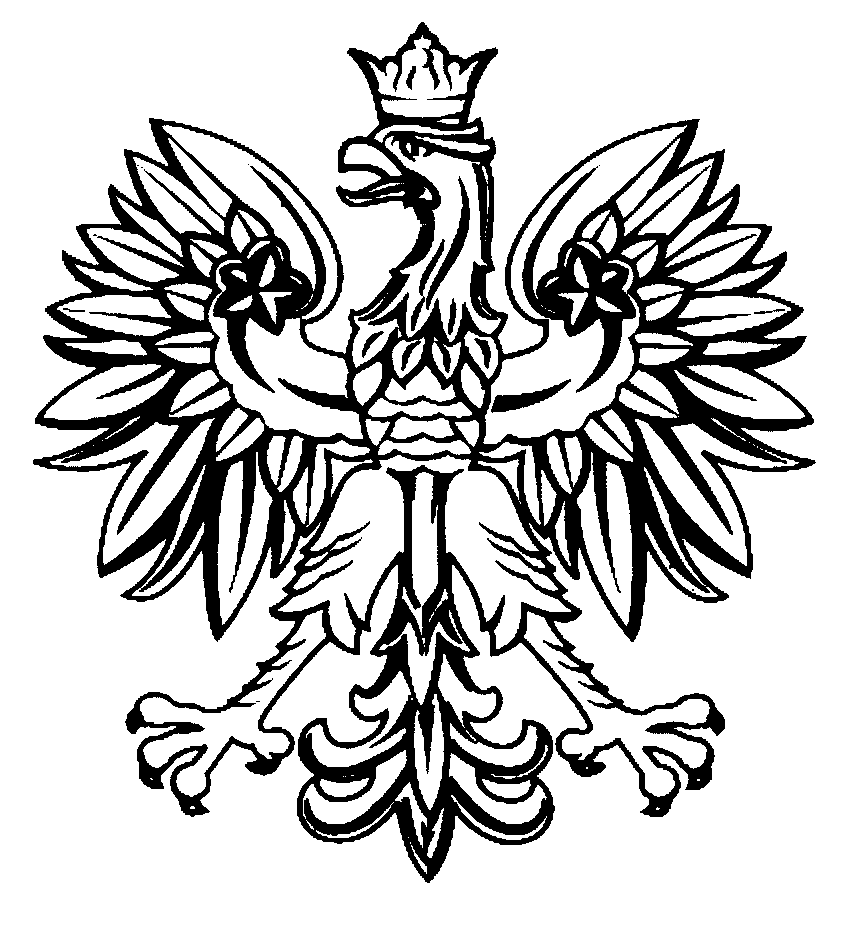 CENTRUM OBSŁUGIPROJEKTÓW EUROPEJSKICHMINISTERSTWASPRAW WEWNĘTRZNYCHWarszawa, dn. 12 lutego 2015r.Warszawa, dn. 12 lutego 2015 roku................................................................(miejscowość, data)Mariusz KasprzykDyrektorDokument podpisany bezpiecznympodpisem elektronicznym......................................................................(podpis kierownika jednostki)